Contact InformationGeneral InformationAvailability*Volunteers devote at least 4 hours a week, a total of 16.   Volunteer hours are from ?am to ?pm every day.Preferred Volunteer days?The volunteer program is not connected to any permanent part-time or full time job related opportunities with the Houston Airport System.  Our volunteer airport ambassadors work purely/solely on a gratis and volunteer basis.All volunteers go through a background check, fingerprinting and a badging process in order to assist in the secure areas of the airport.  You shall have to provide your social security number on the badge application.Volunteering may require standing and walking for long periods of time.Volunteer may not be involved in court ordered community serviceYou must be a U.S. citizens or permanent resident, to become a volunteer at the Houston Airport System.Applications can be emailed to: HASVolunteers@houstontx.gov or mailed to Houston Airport System; P.O. Box 60106; Houston, TX 77205-0106.  Thank you for completing this application form and for your interest in volunteering with us. For questions call 281-233-1920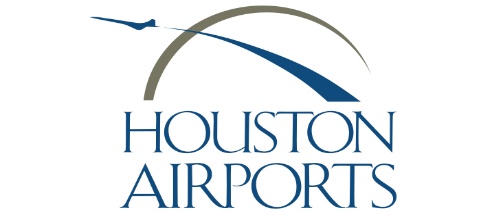 Volunteer ApplicationNameStreet AddressCity ST ZIP CodeHome PhoneE-Mail AddressAre you at least 18 years old?    ____ Yes       ____ NoHow did you learn about our volunteer opportunities?What attracted you to volunteering at our airport?Have you volunteered before?  ____ Yes       ____ NoIf yes, where and what were your responsibilities?Which airport would you prefer?  (check one) ____ George Bush Intercontinental            _____ William P. HobbyWill you be available to volunteer during the holiday season and for special events?____ Yes       ____ NoWhat customer service experience do you have?What is your educational level:____ High School Diploma____ Some College____ College DegreeWeekday mornings__ Monday  ___ Tuesday  ___ Wednesday ___ Thursday ___ FridayWeekday afternoons__ Monday  ___ Tuesday  ___ Wednesday ___ Thursday ___ FridayWeekday evenings__ Monday  ___ Tuesday  ___ Wednesday ___ Thursday ___ FridayWeekend mornings__ Saturday    ___SundayWeekend afternoons__ Saturday    ___SundayWeekend evenings__ Saturday    ___Sunday